 SOLATRÄFFEN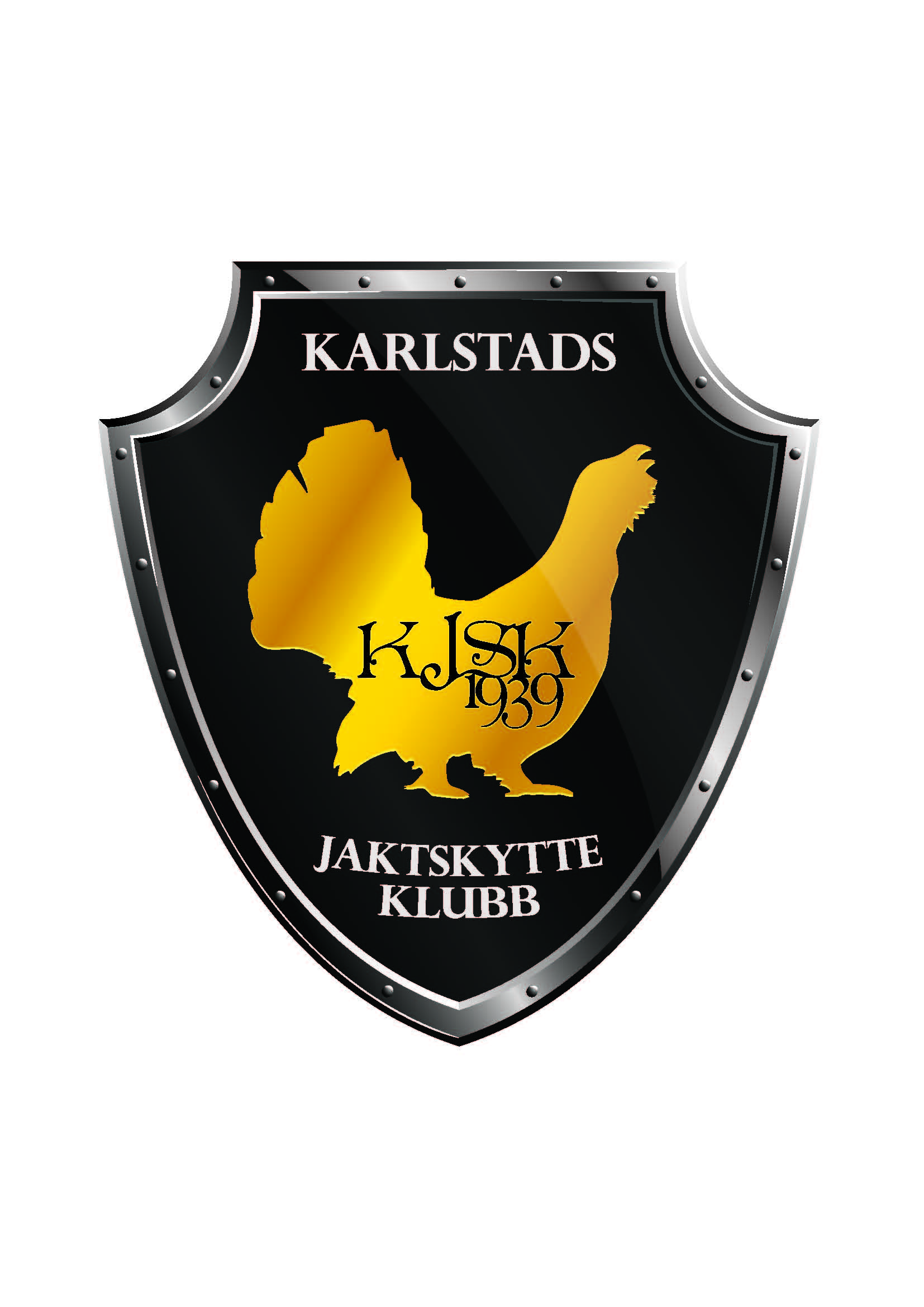 33år 
22/23 Juli 2017VÄLKOMNA TILL
SOLATRÄFFEN
PÅ KARLSTADS JAKTSKYTTEKLUBB
Anmälan skickas till: borje.magnusson@karlstad.se Ange Solaträffen, namn, klass, licens nr och klubbAnmälan är godkänd när ni fått svar
Telefonkontakt: Börje Magnusson +46 76 130 44 12Mer information finns på hemsidan www.kjsk.seVi kommer i år att skjuta Solaträffen för 33:e året och bjuder härmed in skyttar från hela Norden till en av de största tävlingarna i Sverige. Tävlingen skjuts över 2 dagar och 200 duvor.125 duvor på lördag och 75 duvor på söndag.Vi kommer att ha banorna öppna för träning hela veckan från den 17/7. Pris 30 kr/serieVi kommer även att ordna några små tävlingar under veckan.Vi siktar på att inget pris ska vara värt mindre än startavgiftenStartavgift 600 kr.OBSBankens datum för inbetalning gäller för turordning i anmälan.Vid avanmälan före 1 juli återfås 400 krInbetalning av startavgift i förskott på bankgiro 527-4212För utlandsbetalning IBAN SE5780000815629248015233BIC-kod SWEDSESSMax 150 skyttar.
Klasser: Junior, Dam, Senior, 50+, 60+ och 70+ Anmälan senast 20/7
Tävlingsstart: Lördag 23juli,  kl 09.00. 125 duvor för alla 
Söndag 24 juli kl 09.00. 75 duvor för alla.

Karta till banan: http://www.hitta.se Sök på Karlstads Jaktskytteklubb.
Banan ligger 8 km väst från Karlstad, kör mot Oslo.
Avstånd från Göteborg 250 km, från Stockholm 325 km, från Oslo 255 km.
Skyltar finns vid infarten från E18 med klubblogotype.Alla våra rum är bokadeHusvagnscamping 100 kr nattVälkomna!